          Tu  -  TERZA UNIVERSITÀ -  2022/23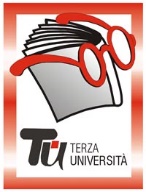                                                            Bergamo - PRIMA FASECalendarioModulo n°19LA LETTERATURA CHE FA BENE ALLA SALUTE. AUTORI CHE SPACCIANO FELICITÀDocenteAlessandra PozziGiornoMercoledìOrario15.00-17.15PeriodoDal 28.09.2022 al 30.11.2022 (10 incontri)SedeLa Porta (€ 40,00)ArgomentoLetteratura (max 60)PresentazioneDicono che sulla porta della prima biblioteca al mondo, quella di Tebe, campeggiasse la scritta “medicina per l’anima”, perciò è risaputo che la frequentazione di testi letterari giova alla salute. Non perché lo sguardo letterario permetta di indossare lenti rosa che garantiscono un lieto fine ma perché le grandi domande del vivere trovano in molti testi un procedimento che ne permette almeno la chiarezza espositiva e la messa a fuoco di strategie. L’incontro con “ciò che solo ragione non è” facilita l’adozione di rimedi adatti ad una decente sopravvivenza. Un esempio: usare l’ironia e il sorriso di fronte all’enigma del vivere (Ariosto, Leopardi, Calvino).  Provare per credere.Tutor128.09.2022Lo sguardo laico salva il positivo del mondo: Francesco d’Assisi  205.10.2022Incontrare una donna che ti porta in cielo: Dante Alighieri312.10.2022La forma che pacifica i contrasti: la ricetta di Francesco Petrarca419.10.2022Il sorriso di Ludovico Ariosto526.10.2022Morire dal ridere: parola di Luigi Pulci602.11.2022Zezolla, Cenerentola e le altre: GianBattista Basile e il mondo incantato709.11.2022Come sopravvivere su un’isola deserta: parola di Daniel Defoe816.11.2022Incontrare il profumo di una ginestra: Giacomo Leopardi923.11.2022La felicità nel camminare sul fil di lama: Eugenio Montale1030.11.2022Strategie per non perdersi nel labirinto: Italo Calvino